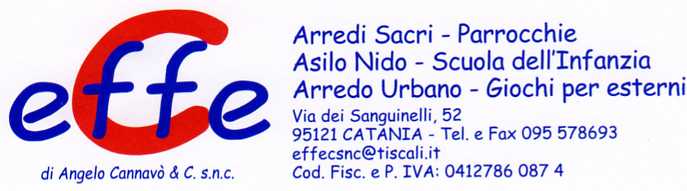 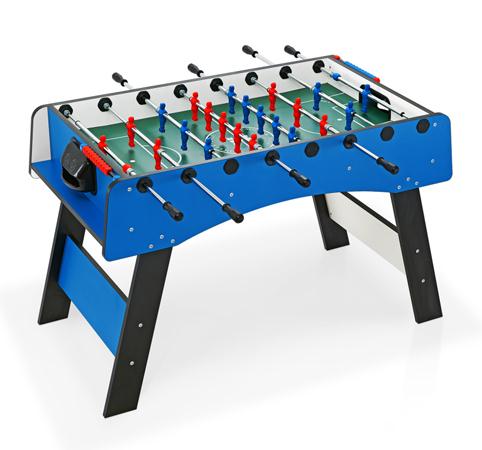 Descrizione:Calciobalilla senza gettoniera dal design semplice emoderno, ad uso esclusivamente domestico, è idealeper tutta la famiglia.Struttura realizzata in multistrato rivestito in laminatoplastico.Dotato di aste telescopiche cromate di serie per unamaggiore sicurezza con altezza impugnatura 85 cm.Piano di gioco in vetro laminato plastico condimensioni cm 114,5x70.Fornito con 5 palline.Disponibile nei classici colori BLU e ROSSO.Imballo: cm 148 x 77 x 30Peso: Kg 40
Categoria : Giochi Sociali
Codice: LG01035